The Onboarding MAZE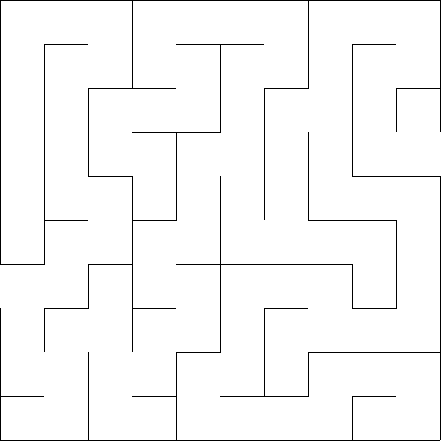 Where Do Our Students Get Lost?